
 Partnership Agreement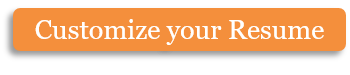 This partnership agreement is hereby entered into on this date: PartnersThe Partners in this Agreement hereby agree to the following terms:Name: PartnershipThe partners will become legal partners in .This agreement will define the terms of the partnership.The partnership will come into effect on this date: The partnership can only be terminated under the terms of this agreement.The partnership will conduct business in this primary place: The partnership will be governed by the state laws of: The primary purpose of the partnership is: Contributions:This will be the initial contribution of the partners to the  partnership:The partners must submit contributions to a joint capital account by this date: All contributions are final.Interest and Authority:The ownership interest of the partners is as follows:The authority of the partners in this partnership will be as follows:Costs:The partnership is responsible for cost sharing. The percentages of cost responsibility will be as follows:Profits:The net profits of  will be divided as follows:Salary: All partners must unanimously agree on the terms of a salary. Accounting: All accounts related to the partnership will be subject to auditing. Joint contribution and distribution accounts will be maintained by partners. Complete, accurate records shall be kept for all partnership accounts. These records may be viewed by any partner, at any time. The authority to sign checks from partnership accounts is granted to the following partners:New Partners: This will be the  policy on accepting new partners: This agreement will be amended on the unanimous vote of existing partners to include any new partners. Withdrawal & Dissolution: This will be the  policy on withdrawing from the partnership: The partners hereby reserve the right to withdraw from the partnership. Upon a withdrawal by choice or by death, the remaining partners will have the option of purchasing remaining shares in the partnership.Dissolution of the partnership is by vote. Remaining funds after paying debt will be divided according to ownership percentages outlined above. Dispute Resolution: This will be the  policy on disputes among the partners:All partners agree to at least one session of mediation prior to filing a lawsuit against another partner.Lawsuits will be under the jurisdiction of this state: Copyright information - Please read© This Free Microsoft Office Template is the copyright of Hloom.com. You can download and modify this template for your own personal use. You can (and should!) remove this copyright notice (click here to see how) before customizing the template.You may not distribute or resell this template, or its derivatives, and you may not make it available on other websites without our prior permission. All sharing of this template must be done using a link to http://www.hloom.com/. For any questions relating to the use of this template please email us - info@hloom.comSignedSignedSignedSignedPartner A:Date:Partner B:Date:Partner C:Date:Partner D:Date: